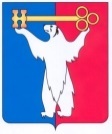 АДМИНИСТРАЦИЯ ГОРОДА НОРИЛЬСКАКРАСНОЯРСКОГО КРАЯПОСТАНОВЛЕНИЕ05.02.2021	                                        г. Норильск 			                       № 50О внесении изменений в отдельные постановления Администрации города НорильскаВ соответствии с Федеральным законом от 27.07.2010 № 210-ФЗ 
«Об организации предоставления государственных и муниципальных услуг»,ПОСТАНОВЛЯЮ:1. Внести в Порядок оказания материальной помощи гражданам по оплате расходов на проезд детей в возрасте до 18 лет, утвержденный постановлением Администрации города Норильска от 13.06.2013 № 255 (далее - Порядок), следующие изменения:1.1. В пункте 1.3 Порядка:1.1.1. В абзаце первом слова «(приложение № 2)» заменить словами «(приложение)». 1.1.2. В абзаце двадцать втором слова «в подпунктах «а» - «г»» заменить словами «в подпунктах «б» - «г»».1.1.3. Дополнить новым абзацем двадцать четвертым следующего содержания:«Сведения о доходах, указанных в подпункте «а» настоящего пункта, заявитель вправе представить по собственной инициативе или указанные сведения могут быть запрошены в рамках межведомственного взаимодействия в территориальном органе Пенсионного фонда Российской Федерации.».1.1.4. Абзац двадцать четвертый считать абзацем двадцать пятым. 1.2. В пункте 3.3 Порядка:1.2.1. Слова «настоящим Порядком (приложение № 1)» заменить словами «Административным регламентом предоставления муниципальной услуги по оказанию материальной помощи по оплате расходов на проезд детей в пределах территории РФ к месту отдыха и обратно, утвержденным постановлением Администрации города Норильска (далее – Административный регламент)».1.2.2. В подпункте «в» слова «согласно приложению № 3 к Порядку» заменить словами «, установленной Административным регламентом».1.2.3. Подпункт «з» изложить в следующей редакции:«з) свидетельства о рождении детей, выданные органом записи актов гражданского состояния Российской Федерации;».1.2.4. В подпункте «л» после слов «трудовая книжка» дополнить словами «или сведения о трудовой деятельности», слова «не имеющих трудового стажа);» заменить словами «не имеющих трудового стажа). Указанные в настоящем подпункте документы предоставляются в отношении периодов трудовой деятельности в государственных органах, органах местного самоуправления либо подведомственных им организациях, участвующих в предоставлении государственных и муниципальных услуг, а также периодов трудовой деятельности после 01.01.2020 по желанию заявителя;».1.2.5. Дополнить подпунктами «у», «ф» следующего содержания:«у) свидетельства о рождении детей, выданные компетентными органами иностранного государства, и их нотариально удостоверенный перевод на русский язык (при регистрации рождения детей за пределами территории Российской Федерации);ф) свидетельства об усыновлении, выданные органами записи актов гражданского состояния или консульскими учреждениями Российской Федерации (для усыновителей) (представляются в случае сохранения сведений о родителях в записи акта о рождении усыновленного ребенка).».1.3. В пункте 3.3.1 Порядка:1.3.1. Слова «указанных в подпунктах «г», «о» - «с»» заменить словами «указанных в подпункте «а» пункта 1.3, в подпунктах «г», «з», «л», «м», «о» - «с»».1.3.2. Дополнить абзацами седьмым - одиннадцатым следующего содержания:«- из органов опеки и попечительства, подтверждающие факт установления опеки или попечительства над ребенком;- из территориального органа Пенсионного фонда Российской Федерации о представлении информации о заработной плате, иных выплатах и вознаграждениях;- из органов записи актов гражданского состояния Российской Федерации, подтверждающие факт рождения ребенка.В случае непредоставления заявителем (законным или уполномоченным представителем) документа (сведений), указанного в подпункте «л» пункта 3.3 настоящего Порядка (о трудовой деятельности в государственных органах, органах местного самоуправления либо подведомственных им организациях, участвующих в предоставлении государственных и муниципальных услуг), самостоятельно Управление социальной политики в рамках межведомственного взаимодействия не позднее 5 рабочих дней со дня регистрации заявления запрашивает сведения из соответствующих органов и организаций.В случае непредоставления заявителем (законным или уполномоченным представителем) документа (сведений), указанного в подпункте «л» пункта 3.3 настоящего Порядка (о трудовой деятельности после 01.01.2020), самостоятельно Управление социальной политики в рамках межведомственного взаимодействия не позднее 5 рабочих дней со дня регистрации заявления запрашивает сведения из территориального органа Пенсионного фонда РФ.».1.4. В абзаце втором пункта 3.10 Порядка слова «настоящим Порядком» заменить словами «Административным регламентом».1.5. В пунктах 3.10, 3.12 Порядка слова «указанных в подпунктах «г», «о» - «с»» заменить словами «указанных в подпункте «а» пункта 1.3, в подпунктах «г», «з», «л», «м», «о» - «с»».1.6. Приложения № 1, № 3 к Порядку исключить.1.7. Приложение № 2 к Порядку считать приложением.2. Внести в Административный регламент предоставления муниципальной услуги по оказанию материальной помощи по оплате расходов на проезд детей в пределах территории РФ к месту отдыха и обратно, утвержденный постановлением Администрации города Норильска от 04.07.2011 № 339 (далее - Административный регламент), следующие изменения:2.1. В пункте 2.6 Административного регламента:2.1.1. Подпункт «и» изложить в следующей редакции:«и) свидетельства о рождении детей, выданные органом записи актов гражданского состояния Российской Федерации;».2.1.3. В подпункте «м» после слов «трудовую книжку» дополнить словами «или сведения о трудовой деятельности», слова «не имеющих трудового стажа);» заменить словами «не имеющих трудового стажа). Указанные в настоящем подпункте документы предоставляются в отношении периодов трудовой деятельности в государственных органах, органах местного самоуправления либо подведомственных им организациях, участвующих в предоставлении государственных и муниципальных услуг, а также периодов трудовой деятельности после 01.01.2020 по желанию Заявителя;».2.1.4. Дополнить подпунктами «ф», «х» следующего содержания:«ф) свидетельство о рождении ребенка, выданное компетентными органами иностранного государства, и его нотариально удостоверенный перевод на русский язык (при регистрации рождения детей за пределами территории Российской Федерации);х) свидетельства об усыновлении, выданные органами записи актов гражданского состояния или консульскими учреждениями Российской Федерации (для усыновителей) (представляются в случае сохранения сведений о родителях в записи акта о рождении усыновленного ребенка).».2.2. В пункте 2.6.1 Административного регламента:2.2.1. В абзаце первом слова «указанных в подпунктах «д», «п» - «т»» заменить словами «указанных в подпунктах «д», «и», «к» (в отношении сведений о доходах от трудовой деятельности), «м», «н», «п» - «т»».2.2.2. Дополнить абзацами седьмым - одиннадцатым следующего содержания:«- из органов опеки и попечительства, подтверждающие факт установления опеки или попечительства над ребенком;- из территориального органа Пенсионного фонда Российской Федерации о представлении информации о заработной плате, иных выплатах и вознаграждениях;- из органов записи актов гражданского состояния Российской Федерации, подтверждающие факт рождения ребенка.В случае непредоставления заявителем (законным или уполномоченным представителем) документа (сведений), указанного в подпункте «м» пункта 2.6 настоящего Административного регламента (о трудовой деятельности в государственных органах, органах местного самоуправления либо подведомственных им организациях, участвующих в предоставлении государственных и муниципальных услуг), самостоятельно Управление социальной политики в рамках межведомственного взаимодействия не позднее 5 рабочих дней со дня регистрации заявления запрашивает сведения из соответствующих органов и организаций.В случае непредоставления заявителем (законным или уполномоченным представителем) документа (сведений), указанного в подпункте «м» пункта 2.6 настоящего Административного регламента (о трудовой деятельности после 01.01.2020), самостоятельно Управление социальной политики в рамках межведомственного взаимодействия не позднее 5 рабочих дней со дня регистрации заявления запрашивает сведения из территориального органа Пенсионного фонда РФ.».2.3. В пунктах 2.7, 2.9, 3.3 - 3.5 Административного регламента слова «указанных в подпунктах «д», «п» - «т»» заменить словами «указанных в подпунктах «д», «и», «к» (в отношении сведений о доходах от трудовой деятельности), «м», «н», «п» - «т»».2.4. В пункте 5.3 Административного регламента слова «Федеральным законом от 02.05.2006 № 59-ФЗ «О порядке рассмотрения обращений граждан Российской Федерации», с учетом особенностей, установленных» исключить.2.5. Приложение № 1 к Административному регламенту изложить в редакции согласно приложению к настоящему постановлению.3. Опубликовать настоящее постановление в газете «Заполярная правда» и разместить его на официальном сайте муниципального образования город Норильск.4. Настоящее постановление вступает в силу после его официального опубликования в газете «Заполярная правда» и распространяет свое действие на правоотношения, возникшие с 01.01.2021.Глава города Норильска				                                          Д.В. Карасев			                Приложение к постановлению Администрации города Норильскаот 05.02.2021 № 50Приложение № 1к Административному регламенту предоставления муниципальной услуги по оказанию материальной помощи по оплате расходов на проезд детей в пределах территории РФ к месту отдыха и обратно, утвержденному постановлением Администрациигорода Норильска от 13.06.2013 № 255Директору МКУ «Управлениесоциальной политики»от ________________________________(Ф.И.О. (при наличии))категория ________________________________________________________(адрес проживания (телефон)):________________________________ЗАЯВЛЕНИЕПрошу оказать материальную помощь по оплате расходов на проезд к месту отдыха и обратно моему ребенку ___________________________________                                  (Ф.И.О. ребенка, дата рождения, школа/класс)по маршруту __________________________________________________________за период ______________________________________ 20__ года, в соответствии с мероприятиями муниципальной программы «Развитие образования».Денежные средства прошу:1) перечислить на мой лицевой счет № _____________________________ открытый в банке ______________________________________________________;2) выплатить через отделение связи АО «Почта России» № ____________.».К заявлению прилагаю следующие документы:1. ________________________2. ________________________3. ________________________4. ________________________5. ________________________6. ________________________В состав членов моей семьи, проживающих со мной совместно, входят следующие лица:Сообщаю сведения о рождении ребенка (заполняется родителем (законным представителем) в случае непредставления свидетельства о рождении ребенка, выданное органом записи актов гражданского состояния Российской Федерации): Сообщаю место работы (или наименования органа, располагающей сведения о трудовой деятельности) в случае непредставления трудовой книжки и (или) сведения о трудовой деятельности, предусмотренные статьей 66.1 Трудового кодекса Российской Федерации:											        Достоверность и полноту сведений, указанных в заявлении и приложенныхк нему документах, подтверждаю.Ответ о принятом решении о назначении или отказе в назначении материальной помощи, прошу направить на мой электронный адрес _____________С порядком и условиями оказания социальной помощи ознакомлен(а).«__» _______________ 20_ г  подпись _________________________Принял специалист Управления социальной политики «__» _______________ 20_ г подпись ________________________________                    (расшифровка подписи)«__» _______________ 20_ г подпись _________________________                    (расшифровка подписи)Принял специалист Управления социальной политики «__» _______________ 20_ г________________________________                    (расшифровка подписи)Ф.И.О. (последнее при наличии)Степень родства/статус1234№Фамилия, имя, отчество ребенка (последнее при наличии)Дата рожденияМесто рождения12№Фамилия, имя, отчество Место работы (или наименования органа, располагающей сведения о трудовой деятельности)12